			 301 E. Sellar Street				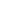 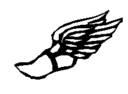 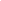 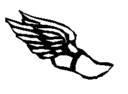 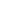  Bessemer, MI 49911 (906) 667-0802 FAX: (906) 667-0318 BESSEMER AREA SCHOOL DISTRICTBOARD OF EDUCATION
*Work Session of the Board*DATE:			December 4, 2018TIME:		    	4:35 p.m.LOCATION:		AJD HS Media Center-This meeting is for discussion purposes only, no action will be taken-